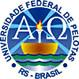 UNIVERSIDADE FEDERAL DE PELOTASCENTRO DE DESENVOLVIMENTO TECNOLÓGICOCURSO DE BACHARELADO EM BIOTECNOLOGIAREQUERIMENTO PARA REALIZAÇÃO DE ESTÁGIO OBRIGATÓRIO DURANTE O PERÍODO DA PANDEMIAEu,		, acadêmico(a) do curso de Bacharelado em Biotecnologia, matrícula nº	, solicito autorização ao Colegiado, de forma excepcional devido à pandemia do COVID-19, para a realização do Estágio Supervisionado de Conclusão (22000035) integralmente de forma remota, visto que as atividades que irei desenvolver no estágio são possíveis de serem realizadas totalmente através da modalidade de teletrabalho (home office).Instituição/Empresa: 	Período de atividades: 	Data da solicitação:	/	/			Assinatura do(a) Requerente